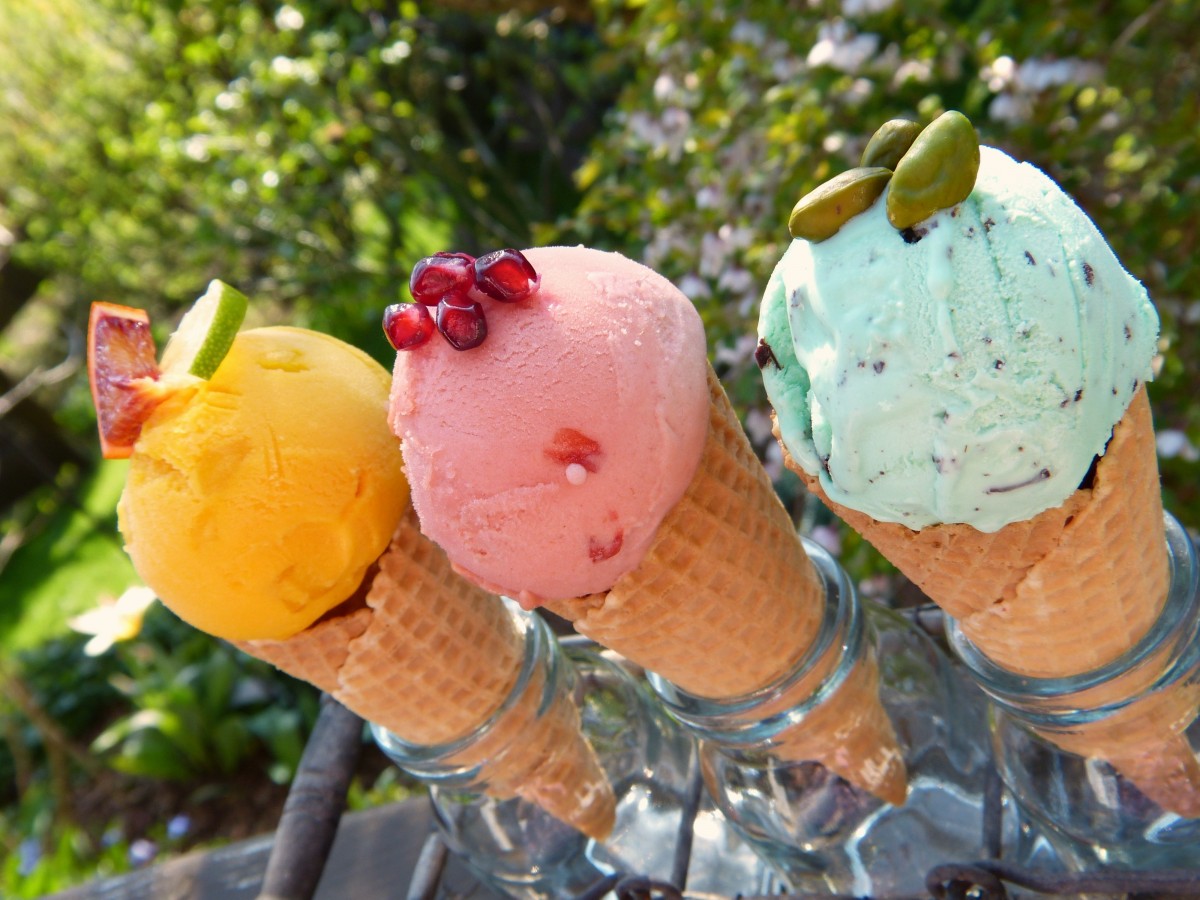 PŘÁTELSKÉ KVĚTNOVÉ SETKÁNÍ SENIORŮ ČTVRTEK 30.KVĚTNA OD 16.00 HOD. U PYXLY                                                                     TĚŠÍME SE NA VÁS                                                                   